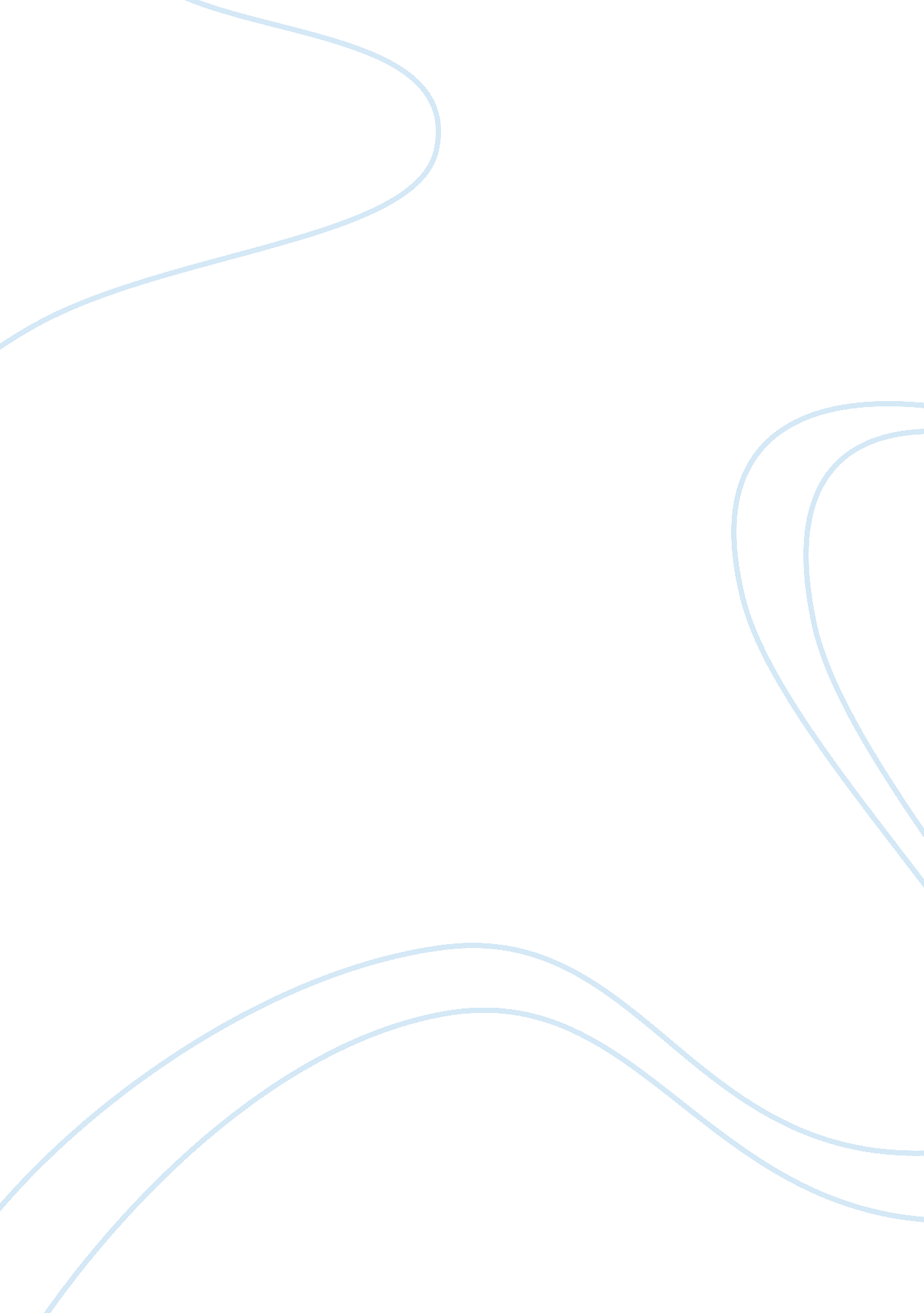 The comparison of the smartphones iphone xs max and samsung note 9Business, Company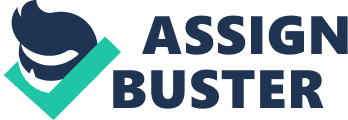 iPhone Xs max was announced on 14 September 2018 and went on sale on 21st September. The Note 9 was announced on 9 August 2018 and went on sale on 24 August. Design and Build Samsung is made at an aluminum construction and it has Gorilla glass five fronts to back and the iPhone is going to be made out of high-quality stainless steel frame and it’s also going to have a glass front to back just like we saw on iPhone 10. Now both have the IP68 certification and the iPhone specifically can go under the water up to 2 meters a deep for about 60 minutes versus the note 9 is rated for about one and a half meters down for about 30 minutes. Now physically the note 9 is a little bit wider than the iPhone but the iPhone will be taller and thinner namely about seven point seven millimeters in terms of thickness on the iPhone or about 8. 8mm on the note side. The note 9 will be generally a little bit lighter it’s going to be hard to perceive but it’s weighted around 201 grams versus the max is going to be 208 grams. Display For the first time iPhone actually has the larger display both are using organic LED technology but at the iPhone is 6. 5 inches versus 6. 4 inches on the note 9 size but the note still has iPhone beat slightly in term of resolution rated at 2960 by 1440 giving a PPI count about 516. The iPhone is still relatively high it’s 2688 by 1242 pixels wide and it has a PPI rating about 458 in terms of screen body ratio we have about 84 percent on the iPhone and about eighty-three and a half percent on the note 9. Specification It’s hard to compare the internal specification because they are running on completely different architectures. But In terms of the iPhone side, we have the new A12 Bionic chip it’s comprised of a 6 core CPU, a quad-core GPU. And the Neural engine in terms of the CPU itself is comprised of two performance cores and 4 high-efficiency cores. And if we compare it to last year’s A11 chip the performance scores are about 15% faster and 40% more efficient and 4 high-efficiency cores take about 50% less power than Apple’s A11 and the GPU is also 50% faster than last year’s processor. There is actually two different versions of note 9 one has the Exynos A 9810 octa-core chip which designed for Europe middle east and Africa and the other one is snapdragon in 805 chip which is designed for North America South America as well as China. The Snapdragon version it is an octa-core chip we have one quad-core kyro chip rated at a 2. 88 hertz and another one that’s rated at a 1. 7 gigahertz and we have the Adreno 630 GPU and regarding the RAM we can either have an 8 gigabyte version with a 512 internal storage capacity or a 6 gigabyte RAM version 128 gigabyte capacity. The note 9 still has the Micro SD expansion slot as well as 3. 5mm headphone jack which is always a nice convenience. The memory on the iPhone we have 4 gigabytes of RAM on all those models. Dual facing rear Cameras Both smartphones on paper look very similar in terms of specs 12 megapixels both pixel sizes are the same at 1. 4 micrometers both wide-angle cameras have phase detection autofocus as well as optical stabilization but there is a difference in terms of field of view and lens configuration on the Samsung we have a wider aperture at F 1. 5 as well as wider lens configuration rated at 26mm giving you wider field view than the 28 mm lens on the Apple side as well as a slightly smaller opening for the lens rated at F 1. 8. On the iPhone side, we have the same pixel size about one micrometer very similar overall lens configuration 52 mm and the same aperture size. The zoom lens and the telephoto lens is pretty much identical on both platforms. On the front facing camera with the note 9 we have F 1. 7, 25mm lens it’s 8 megapixels and slightly wider than what we find on the iPhone which is a 7 megapixel F 2. 2, 32mm lens. The front-facing camera on the new iPhone has been improved for facial recognition. It’s using IR sensors which are twice as fast as the previous generation and as well as new dot projection sensors should be greatly improved. Security features In terms of the security features. We still have face ID as the main primary unlocking a system for the new iPhone. But on the note 9 sides we have Irish action, face detection. As well as the fingerprint scanner, slash heart rate and OH two sensor at the back of the phone Battery The battery parameters on both platforms the not 9 has a four thousand milliamp-hour capacity versus 330 milliamps are somewhere in that vicinity on the iPhone. In terms of the wireless charging tech, we have power mat PMA as well as Qi charging support for the note and exclusively with the iPhone you can only use chargers. These big phones come with big prices to match. The Note 9 starts at $1, 000 and the iPhone XS Max starts at $1, 099. The 512GB models cost $1, 249 and $1, 449, respectively, so Samsung’s smartphone is the more affordable of the two. 